 MENUS DE LA SEMAINEdu  6 AVRIL  2015au 10 AVRIL 2015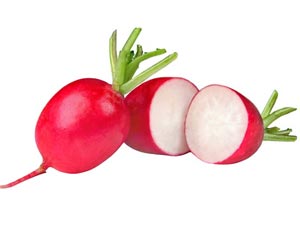 LUNDI6MARDI  7RADIS BEURREMINUTE COCOTTE/PARMENTIER DE CANARDSALADEYAOURTFRUITMERCREDI8JEUDI9PAMPLEMOUSSEBOULETTES D’AGNEAUCOQUILLETTES AU BEURREFROMAGECREME MONT-BLANC VENDREDI10SAUCISSON SEC ET AIL/CORNICHONSPOISSONPOMMES DE TERRE PETIT SUISSEFRUIT